President - Scott Lane 599-7240          Vice President – Ed Salzwedel  
Secretary – Clarence Johnson     Treasurer – Carl Williams, M.D. 
[website – www.sabbsa.org ] [P.O. Box 34478, San Antonio, TX 78265]October 2022I have a friend who occasionally attends some of our creation programs. He says that whenever he hears one of our presentations, “I make his head hurt”! The reason he says that is that whatever the subject we are looking at this ministry is always presenting a drastically different worldview than he was brought up in. A biblical worldview says that the world is only several thousand years old, not 4.5 billion. It says we did not get here by accident but were intentionally created by a loving God. It says that all we see is not the product of random chance, but that everything we see is intricately designed by a brilliant Creator. It says that the geology of the world was not laid down over billions of years in slow processes, but catastrophically formed in a very recent global flood. And it says that we were never brutish cavemen who could only grunt, but made by God as brilliant individuals from the creation! No wonder we give him a headache!The articles in this month’s Communique’ will give you insight into the disconnect between a biblical creationist worldview and that of the evolutionary community. We also will see how the nihilistic evolutionary worldview is constantly being pushed on our lives, our psyches, and our children in our schools. Finally, we have an article on where the Woke Green Movement is blindly pushing us via their worldview.Our Genesis Commentary section this month details the story of Lot and His Daughters in Genesis 19:30-36. These are people who like our society today, were also led to ruin by their pagan culture. As always, we have a full rundown of all creation education opportunities coming up in our area including new movies from Patterns of Evidence. This includes information about the FEAST Science Workshops which kicked off successfully last month! We pray you find something in these events to edify you.---------------------------------------------------------------------------------What were the Stone Age, the Bronze Age, and the Iron Age and do they fit into a Biblical Worldview? by Dr. Robert Carter CMIstone-ageArchaeologists are fond of dividing up time into different ‘ages’. This can be quite confusing to the uninitiated, for several reasons. First, it helps to reinforce the idea of vast periods of time. After all, an ‘age’ can’t last for only a few decades, right? Dividing archaeology into time periods also makes people think these periods were worldwide, which is not at all the case.We can easily dismiss the ‘Stone Age’ as evolutionary storytelling. Secularists believe that for millions of years man slowly evolved from apes and was not smart enough to make anything but crude stone tools. Yet, many of the stone tools we find exhibit sophisticated flaking techniques, and their arrows and spears tell us that they understood the principles of aerodynamics. One also wonders why it supposedly took people so long to figure out how to move beyond those crude tools when DNA in ancient bones reveals that they were, in essence, genetically identical to ‘modern’ man.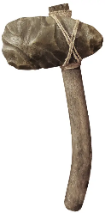 In reality, the ‘Stone Age’1 in the Middle East only existed for a very short time (a few decades to a century) after the Flood, before those people moved into the Chalcolithic, or Copper Age. The Stone Age lasted longer in places that were farther away from the center of the Babel dispersion. Cultures may have lost some of the ancient knowledge as they moved across the globe. In addition, industrial progress is generally faster when more people are present.2 Trade networks, written records, and all the other trappings of ‘civilization’ lead to progress on many fronts. So those people who went the farthest from Babel stayed at a lower technological level for longer.Also, the so called ‘ages’ are really not that long ago.Biblically, the Israelites left Egypt during the Bronze Age. Anyone familiar with the history of Greece is familiar with the Bronze Age. This was the setting of the Mycenaean civilization and the (partly mythological) Trojan Wars. Yet, most of the more famous events happened later, in the ‘Classical Antiquity’ period. The Peloponnesian Wars fought between Athens and Sparta, the brief delay of the vast army of Persia by the ‘300’ Spartans at Thermopylae, the lives of Aristotle, Plato, and Socrates … all of these events post-date the Bronze Age.Iron-ageBronze was still commonly used after the Bronze Age, including the armor of those Spartan ‘hoplites’, as citizen soldiers of Greek city-states were known. Some of these events of classical antiquity are contemporaneous with King David (who lived in the ‘Iron Age’ about 1,000 BC, see 1 Samuel 13:19–23), or even the story of Esther, since it was her king that invaded Greece and triggered some of those famous stories!If the Exodus happened in the Bronze Age, and the Iron Age was already well under way in the time of King David, these ‘ages’ have to be compacted into just a few centuries. For example, there were only 480 years between the Exodus and the construction of the Temple by David’s son, Solomon (1 Kings 6:1). Archaeologists know this. It is only the general public who seem to be confused. Even though we are in the ‘Space Age’ there are people on the earth today that would still be in the ‘Stone Age’.Another issue with these ‘ages’ is that different locations are different in their timing. There was no global Iron Age, for example. The ‘ages’ scheme was invented for the Ancient Near East (i.e., Israel) and does not necessarily apply everywhere. Some locations skipped eras as they were exposed to trade with, or invasion from, more advanced civilizations.Iron-helmetBecause of this, you cannot look at something like ‘Iron Age’ China and equate it to ‘Iron Age’ Israel. The accepted idea is that civilizations develop through a series of steps (advancing from the use of copper to bronze to iron), not that every world civilization hits those steps at the same time. Thus, one place in the world might be in the ‘Bronze Age’ while another is in the ‘Iron Age’. As we said before, even though we are in the ‘Space Age’ there are people on the earth today still living in what would be called a ‘Stone Age’ culture.The ‘age’ a civilization is in also has nothing to do with intelligence. The arrival of Europeans in the Americas caused Native Americans to be decimated by plagues like smallpox. By the time of significant European settlement, these had killed off perhaps 90% of the original population. Any culture that goes through a crash like that is going to experience a great loss of knowledge, trade, industry, and ‘civilization’.There are also places in the world where the development of advanced technologies is hampered by a lack of trade routes; a lack of industrial resources; a lack of the social attitudes, presuppositions, and behaviors that enable science; or the presence of debilitating diseases like malaria. And yet, it is the natural inclination of sinful man to think that any culture that is not as technologically advanced must consist of individuals who are, on average, intellectually inferior. Instead, research shows that people groups all have the same intelligence3, but intelligence, knowledge, and technology are not the same things.A major fallacy of the ‘ages’ concept arises from ignoring the real history of the Bible. Long before Babel, even before the Flood, Tubal-Cain, son of Lamech and Zilla, “was the forger of all instruments of bronze and iron” (Genesis 4:22): an antediluvian (Pre-Flood) Bronze and Iron Age!What is bronzePure copper is easy to find in some areas of the world, but it is a very soft metal. It also corrodes quickly. However, if you mix it with about 12% tin, you get bronze, a strong, light alloy that can be poured or hammered into many different shapes.4 The post-Babel Bronze Age started after someone figured this out, but it required extensive trade routes. For the Mediterranean Bronze Age, tin often came from the British Isles. Copper was often mined in Spain or Egypt, and Israel had important copper mines south of the Dead Sea. Control of this area brought fantastic wealth to King David, who stockpiled tremendous amounts of bronze (1 Chronicles 22), and later to King Solomon, who had his artisans fashion huge bulls, a giant basin, and pillars of bronze that were placed in the Temple (1 Kings 7). But David and Solomon lived in the Iron Age, hence it is not so clear that the Iron and Bronze Ages are all that distinct. For the Chinese Bronze Age, the tin is thought to have mainly come from within China, but they made their bronze by mixing copper with arsenic before moving to the use of tin.Few bronze implements have survived the ages, largely due to ‘bronze disease’. This is an irreversible and nearly unstoppable corrosion process that happens to bronze when it comes into contact with chlorides (from salt water or soil). It is also ‘contagious’ in that an unaffected piece of bronze can become contaminated if it comes into contact with a piece with bronze disease.Bronze was superseded by iron in the Mediterranean region largely because the tin trade was disrupted. Iron needs no alloying element, and this outweighed the fact that pure iron is not as hard as bronze. But once blacksmiths worked out how to mix in the proper amount of carbon, steel was formed, which is harder and stronger than bronze.References and notes1 Note that all of these ‘ages’ have multiple subdivisions. For example, the technical term for the ‘Stone Age’ is paleolithic (from the Greek words παλαιός [palaios] and λίθος [lithos], literally ‘old stone’). Terms like Mesolithic, Neolithic, Epipaleolithic, etc., follow from there. The Copper Age, Bronze Age, and Iron Age all have their own subdivisions. Return to text.2 Technology loss is acknowledged to be more likely in a small migrating group, see Wieland, C., Culture clash, Creation 17(3):42–44, 1995; creation.com/culture-clash. Return to text.3 Carter, R., A troubling thesis—Nicholas Wade pushes an old view of the origin of races. A review of A Troublesome Inheritance: Genes, Race and Human History by Nicholas Wade, J. Creation 28(3):26–30, 2014; creation.com/nicholas-wade-review. Return to text.4 Arsenic was an older alloying element, but tin is much better and is a lot less toxic. Bronze can also contain manganese, aluminum, nickel, phosphorus, silicon, or zinc. In earlier times, the term brass was reserved for a copper-zinc alloy. Return to text.Editor’s Note – This article from Dr. Carter at CMI explains a truth of the brevity and geographical diversity of the supposed developmental ages of man. As demonstrated by the actions of Adam, Cain, Tubal-Cain and so many other pre-flood Bible characters, man was brilliant from the creation. We did not go through thousands of years in each of a progression of technological ages to advance to where we are today.  We instead went through a mixed set of short periods of innovations after the flood in many cases regaining knowledge lost by the most ancient of men.Derinkuyu: Mysterious underground city in Turkey found in man’s basementA basement renovation project led to the archaeological discovery of a lifetime: the Derinkuyu Underground City, which housed 20,000 people.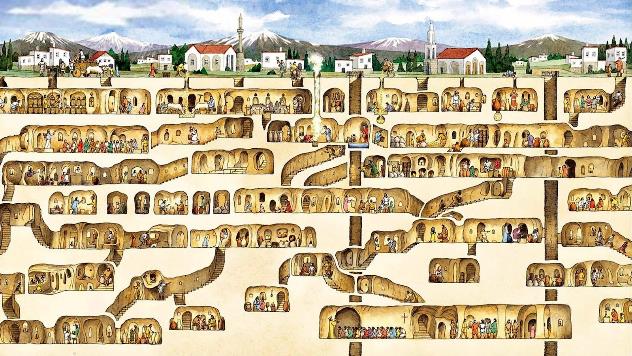 For perhaps thousands of years, local Cappadocians retreated underground when enemies approached. Their subterranean city was rediscovered by accident. The subterranean city could house up to 20,000 people, plenty of domestic animals, and enough supplies to wait out an invading army. (Credit: Yasir999, CC BY-SA 4.0)Key TakeawaysIn 1963, a man knocked down a wall in his basement and discovered a mysterious underground city.The subterranean city is up to 18 stories and 280 feet deep in places and probably thousands of years old.The Derinkuyu underground city is the largest of its kind: It could house 20,000 people.A hot air balloon emblazoned with the Turkish flag sailing past some fairy chimneys, a rock formation typical for Cappadocia in central Turkey and one of its main tourist attractions. Another are its ancient underground cities, of which Derinkuyu is the largest. (Credit: Murat Asil / Anadolu Agency / Getty Images)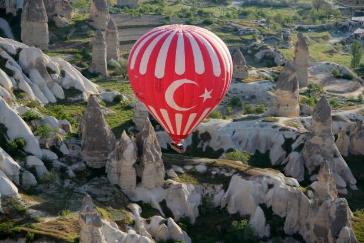 We live in the midst of undiscovered worlds. Sometimes the barriers that separate us are thick, sometimes they’re thin, and sometimes they’re breached. That’s when a wardrobe turns into a portal to Narnia, and a rabbit hole leads to Wonderland…A fateful swing of the hammerThose are both fictional examples. But in 1963, that barrier was breached for real. Taking a sledgehammer to a wall in his basement, a man in the Turkish town of Derinkuyu got more home improvement than he bargained for. Behind the wall, he found a tunnel. And that led to more tunnels, eventually connecting a multitude of halls and chambers. It was a huge underground complex, abandoned by its inhabitants and undiscovered until that fateful swing of the hammer.The anonymous Turk — no report mentions his name — had found a vast subterranean city, up to 18 stories and 280 feet (76 m) deep and large enough to house 20,000 people. Who built it, and why? When was it abandoned, and by whom? History and geology provide some answers.Fantastically craggy CappadociaGeology first. Derinkuyu is located in Cappadocia, a region in the Turkish heartland famed for the fantastic cragginess of its landscape, which is dotted with so-called fairy chimneys pictured above. Those tall stone towers are the result of the erosion of a rock type known as tuff. Created out of volcanic ash and covering much of the region, that stone, despite its name, is not so tough.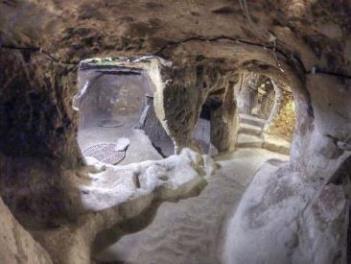 Well-lit interior view of the otherwise dark and gloomy underground city of Derinkuyu. ( Credit: Nevit Dilmen / Wikimedia Commons)The historical region of Cappadocia, where Derinkuyu is situated, contains several historical underground cities, carved out of a unique geological formation. They are not generally occupied. Over 200 underground cities at least two levels deep have been discovered in the area between Kayseri and Nevşehir, with around 40 of those having at least three levels. The troglodyte cities at Derinkuyu and Kaymaklı are two of the best examples of underground dwellings.Taking a cue from the wind and rain, the locals for millennia have dug their own holes in the soft stone for underground dwellings, storage rooms, temples, and refuges. Cappadocia numbers hundreds of subterranean dwellings, with about 40 consisting of at least two levels. None is as large, or by now as famous, as Derinkuyu.Hittites, Phrygians, or early Christians?The historical record has little definitive to say about Derinkuyu’s origins. Some archaeologists speculate that the oldest part of the complex could have been dug about 2000 BC by the Hittites, the people who dominated the region at that time, or else the Phrygians, around 700 BC. Others claim that local Christians finished out the city in the first centuries AD.Whoever they were, they had great skill: the soft rock makes tunneling relatively easy, but cave-ins are a big risk. Hence, there is a need for large support pillars. None of the floors at Derinkuyu have ever collapsed.Two things about the underground complex are more certain. First, the main purpose of the monumental effort must have been to hide from enemy armies — hence, for example, the rolling stones used to close the city from the inside. Second, the final additions and alterations to the complex, which bear a distinctly Christian imprint, date from the 6th to the 10th century AD.Hitting bottom in the dungeonWhen shut off from the world above, the city was ventilated by a total of more than 15,000 shafts, most about 10 cm wide and reaching down into the first and second levels of the city. This ensured sufficient ventilation down to the eighth level.The upper levels were used as living and sleeping quarters — which makes sense, as they were the best ventilated ones. The lower levels were mainly used for storage, but they also contained a dungeon.In between were spaces used for all kinds of purposes: there was room for a wine press, domestic animals, a convent, and small churches. The most famous one is the cruciform church on the seventh level.If buckets could speakSome shafts went much deeper and doubled as wells. Even as the underground city lay undiscovered, the local Turkish population of Derinkuyu used these to get their water, not knowing the hidden world their buckets passed through. Incidentally, derin kuyu is Turkish for “deep well.”Bottom of FormAnother theory says the underground city served as a temperate refuge for the region’s extreme seasons. Cappadocian winters can get very cold, the summers extremely hot. Below ground, the ambient temperature is constant and moderate. As a bonus, it is easier to store and keep harvest yields away from moisture and thieves.Whatever the relevance of its other functions, the underground city was much in use as a refuge for the local population during the wars between the Byzantines and the Arabs, which lasted from the late 8th to the late 12th centuries; during the Mongol raids in the 14th century; and after the region was conquered by the Ottoman Turks.Leaving the “soft” placeA visiting Cambridge linguist visiting the area in the early 20th century attests that the local Greek population still reflexively sought shelter in the underground city when news of massacres elsewhere reached them.Following the Greco-Turkish War (1919-22), the two countries agreed to exchange minorities in 1923, in order to ethnically homogenize their populations. The Cappadocian Greeks of Derinkuyu left too and took with them both the knowledge of the underground city and the Greek name of the place: Mαλακοπια (Malakopia), which means “soft” — possibly a reference to the pliancy of the local stone.Derinkuyu is now one of Cappadocia’s biggest tourist attractions, so it no longer counts as an undiscovered world. But perhaps there’s one on the other side of your basement wall. Now, where did you put that sledgehammer?Editor’s Note- Herodotus dates the existence of the caves at least as far back as the 5th century BC. The upper rooms are probably much older (possibly 2000 BC) than that and the lower rooms may have been excavated during the Byzantine Empire circa the 5th century AD. They are referred to as troglodyte caves not because we have found ape-man fossils in them, but because the ancient Greeks referred to anyone living in caves as “Troglodytae” (literally “cave goers”). These ancient caves demonstrate the brilliance of supposed “cavemen” who were made by God “brilliant” from the start. We did not develop upward from the brutish apes, but are spiraling downward both genetically and culturally. ___________________________________________________________________________________Cancel Culture is hard at work in American Schools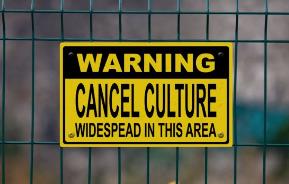 Here in Bexar county, North East ISD made the news because they were removing a list of dozens of books from their schools’ libraries. Some of these books were found to contain almost pornographic content and should be removed. Some are being removed due to controversial content which begs the question of whether our schools are there to educate our kids broadly, or to only indoctrinate them into one worldview.A North Dakota School Board banned the pledge of allegiance at their board meetings due to the influence of a radically liberal member who feels it is inappropriate and biased due to its inclusion of “under God” as well as a social comment on his lack of respect for this nation. Are these the type of people we want leading our schools?Texas school district takes Bible off the shelf. A Texas school district is pulling all books from library shelves and classrooms that were challenged by parents, lawmakers, and other community members in the last year — including the Bible.The day before students started back at the Keller Independent School District, which serves students in the Fort Worth suburbs, Jennifer Price, the executive director of curriculum and instruction, told principals and librarians to remove 41 books while they undergo a review, according to an email obtained by the Texas Tribune. Some of the books included in the list are all editions of the Bible, a graphic novel adaptation of Anne Frank's diary, “The Bluest Eye” by Toni Morrison and “Gender Queer: A Memoir,” by Maia Kobabe, the Tribune reported. Kobabe's book tops the American Library Association's list for most banned books in 2021. Some of these materials I would support culling from educational libraries as Kobabe’s work is extremely antisocial and deviant. However, the process used by this school district is very flawed in that any material which anyone submits a question form on is automatically taken off the shelves before it is even reviewed. It is that type of bureaucratic system imbued with socialist and progressive leanings which led to something as wholesome, worthwhile and historically significant as the Bible being removed. Common sense has left the building in this district and sadly across America. On the college level, tenured faculty have more protections, but schools often make their jobs harder through burdensome investigations and never-ending “sensitivity” and “implicit bias” trainings. Canceled students may have their professional careers ruined before they’ve begun. After punishment, victims of cancel culture rarely have the opportunity to fight back. Conservative speakers are disinvited or shouted down for simply expressing mainline opinions. Folks, we have fight back.You Can’t Build Roads Without OilWhere does the Biden administration think asphalt comes from? By Jacob R. Borden, WSJ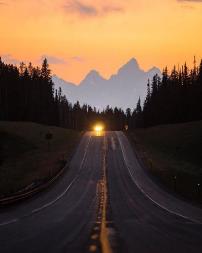 Politicians tell us that events like Hurricane Ian are symptomatic of a 'climate crisis' that can only be solved by net-zero carbon emissions. But some scientists believe the focus should be on mitigation and innovation. The Infrastructure Investment and Jobs Act of 2021 allocates $110 billion to build and repair roads and bridges. The Inflation Reduction Act of 2022 spends hundreds of billions on renewable energy, with the ultimate goal of eliminating fossil fuels. But how are we going to build roads without oil?According to Federal Highway Administration data, 94% of U.S. road miles are paved with asphalt, which constitutes the bottom of the bottom of the oil barrel. We don’t refine oil merely to make asphalt. It’s a byproduct left behind in the process of making fuel. And it isn’t the only one.And this from the Washington PostOf course, its s not just the roads which would shut down today if we had no oil in the world, it would be all transportation, most electrical generation, as well as home heating and cooling.It gets much worse still, of course, because a world without oil would quickly become a world without all the products made from petroleum that we have come to know, love and depend upon. The list of essentials that we’d soon be doing without is prodigious: virtually all plastics, paints, medicines, hospital machines that go “bleep,” Barbie dolls, ballpoint pens, breast implants, golf balls . . . and the list goes on and on.Editor’s Note – The green movement is not necessarily a bad thing, although the data on the true effects of global warming are highly debatable. The problem at this time is the mad rush to get rid of all fossil fuels when we have not set up any rational transition from fossil fuels to greener technologies. These green proponents blindly ignore the limitations of green technologies and how they at this time must have fossil fuel back ups or supplements since their energy production is intermittent and we simply don’t have enough green infrastructure to replace the 80% of world and US total energy produced today by fossil fuels. The excerpts above from the Wall Street Journal and the Washington Post highlights just some of the many transitions which have neither been contemplated nor planned for by the green crowd because of their myopic and faulty worldview.  _______________________________________________________ Genesis CommentaryLot and His Daughters (Just after the destruction of Sodom and Gomorrah.)30 Lot and his two daughters left Zoar and settled in the mountains, for he was afraid to stay in Zoar. He and his two daughters lived in a cave. 31 One day the older daughter said to the younger, “Our father is old, and there is no man around here to give us children—as is the custom all over the earth. 32 Let’s get our father to drink wine and then sleep with him and preserve our family line through our father.”Zoar literally means “small”, but that is not why Lot was afraid to stay there. Like the rest of the people of the plain, their culture was given into every type of human lust, and he feared for himself and his daughters. Sadly, his daughters had been brought up in this culture and it followed them into the cave and led them into sin.This is, however, a positive example of people living within caves far after the supposed “Caveman times.” Noah’s family had lived in caves for time due to lack of building materials. King David will hide in caves for a time. This story gives another hint at another worldview which does not line up with our coming from brutish ape-men. 33 That night they got their father to drink wine, and the older daughter went in and slept with him. He was not aware of it when she lay down or when she got up.34 The next day the older daughter said to the younger, “Last night I slept with my father. Let’s get him to drink wine again tonight, and you go in and sleep with him so we can preserve our family line through our father.” 35 So they got their father to drink wine that night also, and the younger daughter went in and slept with him. Again, he was not aware of it when she lay down or when she got up.36 So both of Lot’s daughters became pregnant by their father. 37 The older daughter had a son, and she named him Moab; he is the father of the Moabites of today. 38 The younger daughter also had a son, and she named him Ben-Ammi; he is the father of the Ammonites of today.Moab sounds like the Hebrew for “from father”. Ben-Ammi means “son of my father’s people.” Thus, both names fit well with this biblical account. It's unclear why Lot didn't run to the household of his uncle Abraham.In one of Scripture's most tragic embarrassments, Lot's daughters decide they have lost all hope of ever being married or having children. They take matters into their own hands. Reflecting the all-but-nonexistent morality of the Sodomite culture in which they were raised, they get their father blindly drunk on two consecutive nights, each having sex with him in his stupor.Both daughters become pregnant, and the resulting sons become the fathers of the Moabite and Ammonite peoples, respectively. These peoples will end up being thorns in Israel’s side. Lot's story, so far as the Bible is concerned, ends here, in ruin, shame, and humiliation.This whole story is tragic in the fact that God will move to save them from the destructive culture they came from, but their culture’s tentacles would still ensnare them and lead them to ruin. Their actions led to the formation of pagan people groups which hounded the Hebrews for generations.Prayer Needs and Praises! 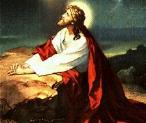 - Heal our nation from the civil unrest and violence in our cities.- Pray for spiritual healing in our nation.- Pray for Ukraine, Taiwan and the North Korean situations- Pray for positive solutions to our many societal problems-Pray about our upcoming elections and your vote---------------------------------------------------------------------------------------------------Coming to SABBSA on the second Tuesday of each month at Faith Lutheran Church in 2022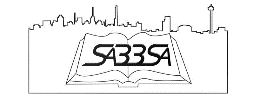 
October - Underpinnings: Fossils, Physics, Genetics and Babel
November - Young Earth Evidence
December - Incredible Creatures that defy Evolution - Part ISABBSA on KSLR Please join the San Antonio Bible Based Science Association “on the air” each Saturday afternoon with “Believing the Bible!” Join us Saturday afternoons at 1:45 pm on radio station KSLR 630 AM in San Antonio and airing for 13-million people across the U.S. in thirteen major markets and internationally in 120 countries on WWCR. 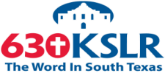 Here is our schedule of upcoming program topics-10/8 Helmut Welke raft trips
10/15 Helmut Welke Creation Talks
10/22 Am I Stardust
10/29 DNA Bacteria
11/5 John Pendleton
11/12 Dr. Biddle Genesis Apologetics pt. 1
11/19 Dr. Biddle Genesis Apologetics pt. 2
11/26 Old Rocks
12/3 Reptiles and Bird Evolution
12/10 5 Rules of Flood Paleontology
12/17 Bad Galapagos Assumptions
12/24 Star of Bethlehem - Stepanek
12/31 Manger of JesusIf you cannot tune in on Saturday afternoons or would like to sample our program or hear previous shows, they are available on podcast on the KSLR website (kslr.com). Click on the link below to go to the KSLR podcast page and scroll down till you find "Believing the Bible."     "Believing the Bible" - SABBSA on KSLR Radio  Cartoon Corner                           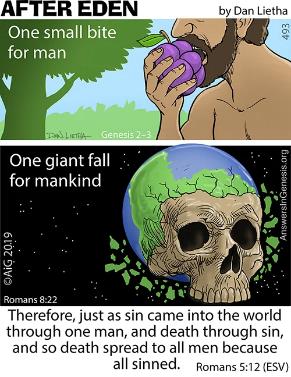 Thanks to Answers in Genesis who provides many of these cartoons each month for our newsletter and our presentations. Please think about donating to them in gratitude for this and all the ministries they give us. Sad Joke: If you don’t think the indoctrination starts early, listen to this. I just watched a Bugs Bunny cartoon on Boomerang with my grandchildren and witnessed a squirrel and Bugs describing the “Big Bang” theory as how the universe came to be!----------------------------------------------------------------------------------------------------------------------------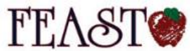 FEAST Science Workshops   SABBSA is continuing "The Rocks Cry Out" creation curriculum for the 2022-2023 FEAST Science Workshops. Using it to connect science & history to the Bible and educate ourselves and others with Biblical truth! As we did last year, each program is slated to occur each fourth Wednesday of the scheduled months at 10 am at FEAST. We thank the good crowd of parents and children who attended our first presentation in September. FEAST is providing a young children’s alternative program at each of these sessions.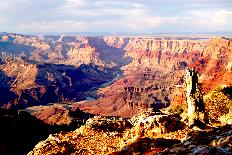 Coming this monthWednesday, October 26 – The Grand Canyon (The Grand Canyon is a perfect example of the evidence supporting a worldwide flood.Two Great New Movies Coming Out!Patterns of Evidence is releasing two new films – The Journey Home is available now  and Journey to Mount Sinai will be in theaters October 17-18 as a Fathom Event in San Antonio at Regal Live Oak and Northwoods and at Santikos Cibolo theaters.. Get your tickets today!  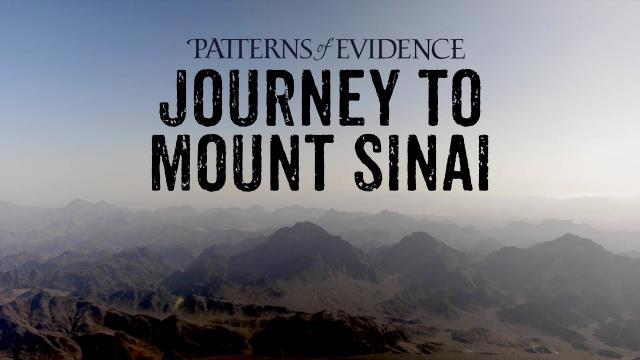 Around Texas Houston: 
The Greater Houston Creation Association (GHCA) normally meet at Houston's First Baptist Church at 7 pm every first Thursday, in Room 143. Their meetings can be streamed live! For more information, go to www.ghcaonline.com. Glen Rose: 
Dr. Carl Baugh gives a “Director’s Lecture Series” on the first Saturday of each month at the Creation Evidence Museum just outside Glen Rose, TX. This museum is also a great and beneficial way to spend any day. Presentations are at 11 am and 2 pm. For more information, go to www.creationevidence.org Dallas: The Museum of Earth History uses the highest quality research replicas of dinosaurs, mammals, and authentic historical artifacts to not only lay out for the visitor a clear and easily understood connection between Genesis and Revelation, but will do so in an entertaining and intellectually challenging way. Open M-F 9 to 6. http://visitcreation.org/item/museum-of-earth-history-dallas-tx/ ICR in Dallas: Of course, the ICR Discovery Center for Science and Earth History is the foremost creation history museum in the Southwest. They are open from 10am to 5 pm Mondays through Saturdays. For more information on this exceptional facility go to https://discoverycenter.icr.org/ Dallas-Ft Worth: 
The Metroplex Institute of Origin Science (MIOS) meets at the Dr. Pepper Starcenter, 12700 N. Stemmons Fwy, Farmers Branch, TX, usually at 7:30 pm on the first Tuesday of each month.    http://dfw-mios.com/Abilene:The Discovery Center is a creation museum/emporium that exists primarily to provide scientific and historic evidence for the truthfulness of God’s word, especially as it relates to the creation/evolution issue. It also features some fascinating “Titanic Disaster” exhibits.  https://evidences.org/Lubbock Area (Crosbyton): 
All year: Consider a visit to the Mt. Blanco Fossil Museum, directed by Joe Taylor. The Museum is worth the visit if you live near or are traveling through the Panhandle near Lubbock. If you call ahead and time permitting, Joe has been known to give personal tours, especially to groups. For more information, visit http://www.mtblanco.com/. Greater San Antonio area: Listen to Answers with Ken Ham online at the address below. http://www.answersingenesis.org/media/audio/answers-daily To hear creation audio programs from the Institute for Creation Research, listen online at this address. http://www.icr.org/radio/ Also, tune in KHCB FM 88.5 (San Marcos) or KKER FM 88.7 (Kerrville) for Back to Genesis at 8:57 AM Mon-Fri, then Science, Scripture and Salvation at 1:30 AM, 8:00 AM and 4:30 PM on Saturdays.Last Month at SABBSA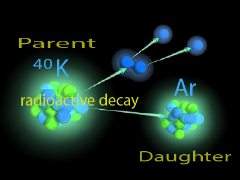 Darwin and Radiometric Dating"Darwin and Radiometric Dating" presented background on Darwin's life and insights into the development of his theory. It then explained the several dating methods used by scientists to date rocks and fossils. Two products of this presentation were to understand where evolution theory came from, and how radiometric dating has easy to see weaknesses which call all dates derived from them into question. What we discovered along the way is how Carbon-14 dating can be the biblical creationist's best friend and supports the biblical narrative.If you missed last month, this presentation is shown on YouTube and linked on our home page of our website as well as here using the link below                                                                                               13 Sept. 2022 Darwin and Radiometric Dating----------------------------------------------------------------------------------------------------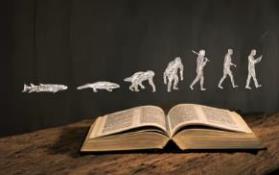 Next SABBSA Meeting: Tuesday, October 11, 2022, at 7 pm Coming to SABBSA in OctoberFossils, Physics, Genetics and BabelThis multimedia program shows the fallacy of the geologic column. It explores how fossils are made and how both sets of evidence support creationism. It is shown that creationism conforms to the first two laws of thermodynamics, while evolution violates them!We see a wealth of evidence for this planet Earth being a very specially designed place made just for us. We include evidence in genetics for the fixity of the kinds as described in Genesis chapters 1 and 2. Finally, we explore evidence for the reality of Babel from historical records and linguistics.Please join us for creation science and biblical apologetics teaching you will find nowhere else in Bexar County. We meet at Faith Lutheran Church just south of the corner of Jones Maltsberger and Thousand Oaks. The address is 14819 Jones Maltsberger Rd., San Antonio, Texas 78247.